Государственный проект «Юратишки – здоровый посёлок»Жизнь – да, туберкулёз – нет!В рамках Единого дня здоровья – Всемирный день борьбы с туберкулёзом в  ГУО «УПК Юратишковский я/сад – СШ»   23 марта прошло совместное мероприятие, в котором приняли участие инструктор – валеолог  Ивьевского райЦГЭ Кондратович Т.Н. и председатель Ивьевской районной организации БОКК Кузьмина И.И.   Во время мероприятия учащиеся узнали об истории  борьбы с туберкулёзом, что такое туберкулёз, как передаётся, а главное как защитить себя от него.  Была проведена викторина «Миф или реальность», самые активные получили за ответы сувениры (Кузьмина И.И.)В рамках профилактического движения «Чистые руки -2022» учащиеся посмотрели видео – презентацию «Зачем мыть руки?». Узнали не только когда необходимо  мыть руки, но и как правильно это делать, поучаствовав в практическом занятии (Кондратович Т.Н.)В конце мероприятия был роздан информационно-просветительский материал.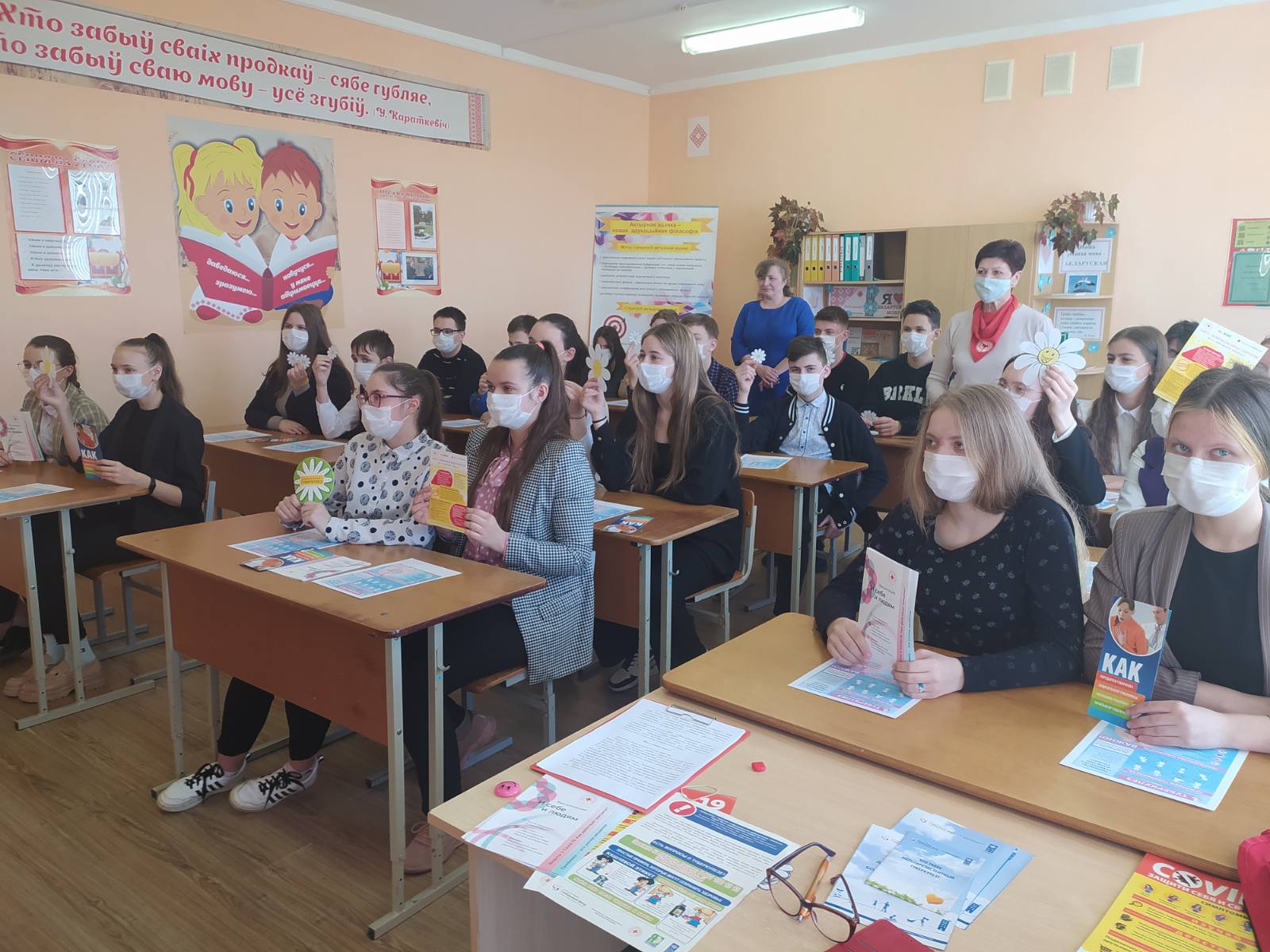 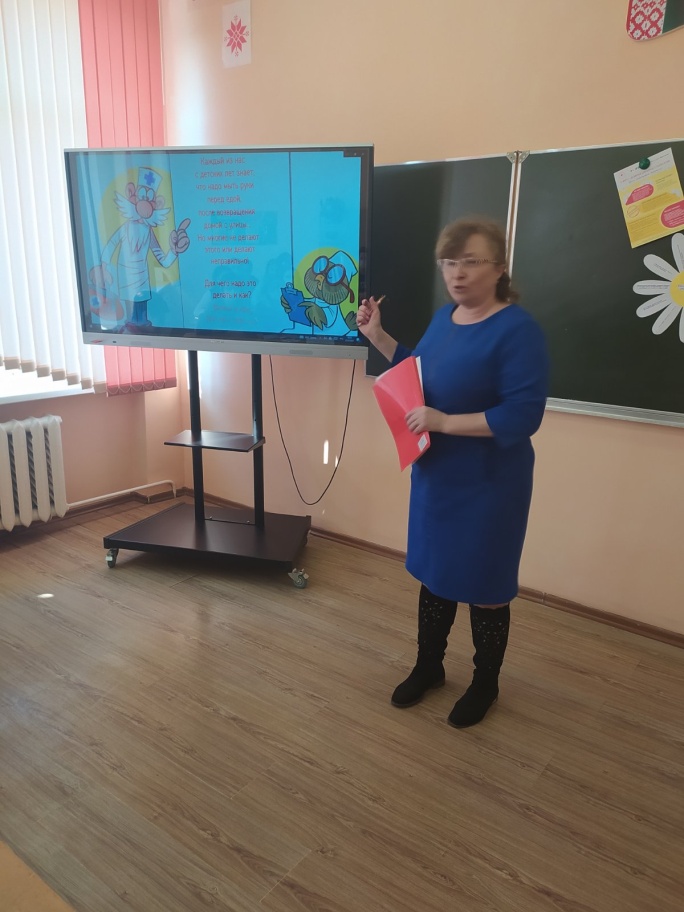 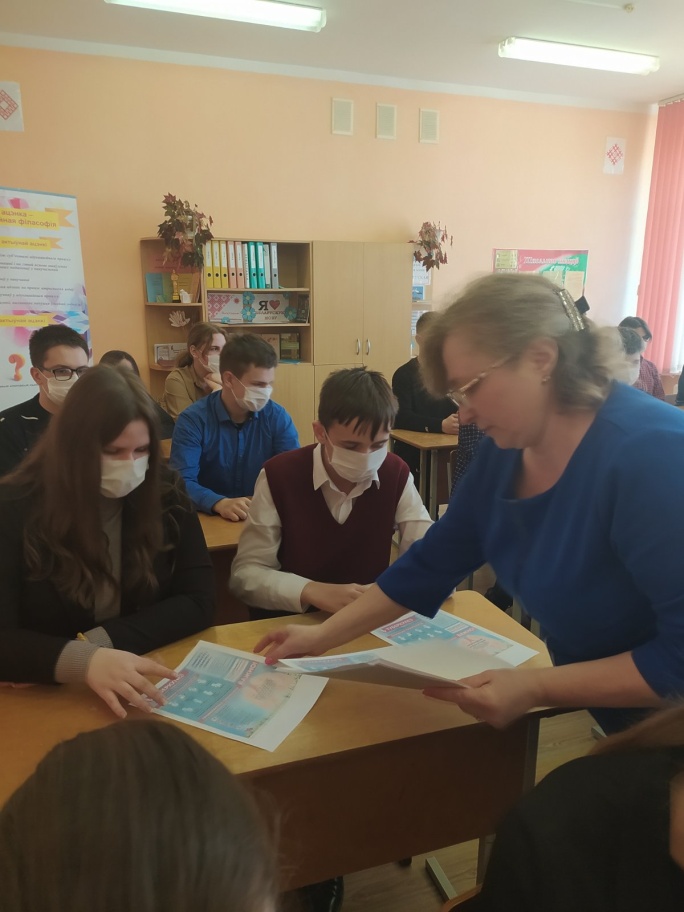 инструктор – валеолог Кондратович Т.Н.